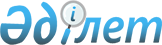 О подписании Соглашения о некоторых вопросах предоставления обеспечения уплаты таможенных пошлин, налогов в отношении товаров, перевозимых в соответствии с таможенной процедурой таможенного транзита, особенностях взыскания таможенных пошлин, налогов и порядке перечисления взысканных сумм в отношении таких товаровПостановление Правительства Республики Казахстан от 19 мая 2010 года № 438

      Правительство Республики Казахстан ПОСТАНОВЛЯЕТ:



      1. Одобрить прилагаемый проект Соглашения о некоторых вопросах предоставления обеспечения уплаты таможенных пошлин, налогов в отношении товаров, перевозимых в соответствии с таможенной процедурой таможенного транзита, особенностях взыскания таможенных пошлин, налогов и порядке перечисления взысканных сумм в отношении таких товаров.



      2. Подписать Соглашение о некоторых вопросах предоставления обеспечения уплаты таможенных пошлин, налогов в отношении товаров, перевозимых в соответствии с таможенной процедурой таможенного транзита, особенностях взыскания таможенных пошлин, налогов и порядке перечисления взысканных сумм в отношении таких товаров.



      3. Настоящее постановление вводится в действие со дня подписания.      Премьер-Министр

      Республики Казахстан                       К. Масимов

Одобрен           

постановлением Правительства

Республики Казахстан   

от 19 мая 2010 года № 438 Проект 

Соглашение

о некоторых вопросах предоставления обеспечения

уплаты таможенных пошлин, налогов в отношении товаров,

перевозимых в соответствии с таможенной процедурой таможенного

транзита, особенностях взыскания таможенных пошлин, налогов и

порядке перечисления взысканных сумм в отношении таких товаров

      Республика Беларусь, Республика Казахстан и Российская Федерация, далее именуемые Сторонами,



      основываясь на Договоре о создании единой таможенной территории и формировании таможенного союза от 6 октября 2007 года,



      в соответствии с пунктом 2 статьи 84, пунктом 5 статьи 85, пунктом 3 статьи 93, подпунктом 5) пункта 2 статьи 217 Таможенного кодекса таможенного союза,



      в целях обеспечения благоприятных условий торговли таможенного союза с третьими странами, а также развития экономической интеграции государств-членов таможенного союза в рамках Евразийского экономического сообщества,



      признавая общепринятые нормы и правила международной торговли,



      руководствуясь общепризнанными принципами и нормами международного права,



      согласились о нижеследующем: 

Статья 1

      Настоящее Соглашение определяет форму, порядок заполнения и предоставления документов, подтверждающих принятие обеспечения уплаты таможенных пошлин, налогов при перевозке товаров в соответствии с таможенной процедурой таможенного транзита по таможенной территории таможенного союза, порядок установления (подтверждения) места нахождения товаров, помещенных под таможенную процедуру таможенного транзита, особенности взыскания таможенных пошлин, налогов и порядок перечисления взысканных сумм между бюджетами Сторон в отношении таких товаров. 

Статья 2

      Для целей настоящего Соглашения используются следующие основные термины и их определения:



      счет в иностранной валюте - счет, открытый уполномоченному органу Стороны в национальном (центральном) банке в валюте другой Стороны, для зачисления поступлений от распределения ввозных таможенных пошлин другими Сторонами;



      счет временного размещения денег таможенного органа - счет, открытый таможенному органу Республики Казахстан в уполномоченном органе для зачисления сумм обеспечения уплаты таможенных пошлин, налогов;



      единый счет уполномоченного органа - счет, открытый уполномоченному органу в национальном (центральном) банке, либо в уполномоченном органе, имеющем корреспондентский счет в национальном (центральном) банке, для зачисления и распределения поступлений между бюджетами данной Стороны;



      центральные таможенные органы - Государственный таможенный комитет Республики Беларусь, Федеральная таможенная служба Российской Федерации, Комитет таможенного контроля Министерства финансов Республики Казахстан либо их правопреемники;



      уполномоченный орган - государственный орган Стороны, осуществляющий кассовое обслуживание исполнения бюджета этой Стороны;



      номер налогоплательщика - номер, присваиваемый при постановке на учет в налоговом органе Стороны;



      идентификационный номер - индивидуальный идентификационный номер или бизнес-идентификационный номер, сформированный в соответствии с законодательством Республики Казахстан.



      Иные понятия и термины, используемые в настоящем Соглашении, применяются в том значении, в каком они используются в договорно-правовой базе таможенного союза, либо в законодательстве Сторон, если в договорно-правовой базе таможенного союза не используются указанные термины. 

Статья 3

      Документом, подтверждающим принятие обеспечения уплаты таможенных пошлин, налогов при перевозке товаров в соответствии с таможенной процедурой таможенного транзита, является сертификат обеспечения уплаты таможенных пошлин, налогов (далее - Сертификат), зарегистрированный и выданный таможенным органом Стороны, принявшим обеспечение уплаты таможенных пошлин, налогов, лицу, предоставившему такое обеспечение.



      Форма Сертификата и порядок его заполнения определяются приложениями 1 и 2 к настоящему Соглашению, являющимися его неотъемлемой частью.



      Сертификат оформляется на сумму обеспечения уплаты таможенных пошлин, налогов, предоставленного таможенному органу Стороны, в трех экземплярах.



      Первый экземпляр зарегистрированного Сертификата остается в таможенном органе, зарегистрировавшем Сертификат.



      Второй и третий экземпляры зарегистрированного Сертификата выдаются лицу, предоставившему обеспечение уплаты таможенных пошлин, налогов.



      О выдаче Сертификата таможенный орган, зарегистрировавший Сертификат, информирует таможенный орган отправления согласно статье 10 настоящего Соглашения.



      Сертификат используется в случаях, когда выпуск товаров в соответствии с таможенной процедурой таможенного транзита осуществляет таможенный орган одной Стороны, а обеспечение уплаты таможенных пошлин, налогов предоставлено таможенному органу другой Стороны.



      Если обеспечение уплаты таможенных пошлин, налогов предоставлено таможенному органу Стороны, таможенный орган которой осуществляет выпуск товаров в соответствии с таможенной процедурой таможенного транзита, допускается применение Сертификата либо иного документа, подтверждающего принятие обеспечения уплаты таможенных пошлин, налогов, форма и порядок использования которого установлены законодательством этой Стороны. 

Статья 4

      Декларант таможенной процедуры таможенного транзита представляет в таможенный орган отправления второй и третий экземпляры Сертификата одновременно с транзитной декларацией.



      Признание Сертификата заключается в его принятии таможенным органом Стороны, осуществляющим выпуск товаров в соответствии с таможенной процедурой таможенного транзита.



      Представленный Сертификат принимается в качестве документа, подтверждающего предоставление обеспечения уплаты таможенных пошлин, налогов, до истечения срока использования указанного Сертификата при наличии информации о выдаче Сертификата из таможенного органа, зарегистрировавшего Сертификат, согласно статье 10 настоящего Соглашения.



      Сертификат принимается в соответствии с таможенной процедурой таможенного транзита по одной транзитной декларации. По одной транзитной декларации возможно принятие нескольких Сертификатов.



      Таможенный орган отправления после выпуска товаров в соответствии с таможенной процедурой таможенного транзита заполняет раздел 3 второго и третьего экземпляра Сертификата в соответствии с приложением 2 к настоящему Соглашению.



      После выпуска товаров в соответствии с таможенной процедурой таможенного транзита второй экземпляр Сертификата остается в таможенном органе отправления, третий экземпляр Сертификата выдается лицу, являющемуся декларантом таможенной процедуры таможенного транзита, для представления его в таможенный орган назначения.



      О принятии Сертификата при выпуске товаров в соответствии с таможенной процедурой таможенного транзита таможенный орган отправления информирует таможенный орган, зарегистрировавший Сертификат, согласно статье 10 настоящего Соглашения. 

Статья 5

      При таможенном транзите таможенные органы Сторон не требуют предоставления обеспечения уплаты таможенных пошлин, налогов, если:



      товары предназначены для официального использования дипломатическими представительствами и консульскими учреждениями иностранных государств, а также приравненными к ним по объему привилегий органами и (или) миссиями международных организаций, о чем таможенный орган отправления информирован по каждой конкретной перевозке министерством иностранных дел своей Стороны либо дипломатическим представительством, консульским учреждением иностранного государства, а также приравненным к ним по объему привилегий органом и (или) миссией международной организации, расположенных на территории своей Стороны;



      международные почтовые отправления представляются к таможенному оформлению для их помещения под таможенную процедуру таможенного транзита операторами почтовой связи Сторон.



      Таможенные органы Сторон не требуют предоставления дополнительного обеспечения уплаты таможенных пошлин, налогов, если сумма таможенных пошлин, налогов в отношении товаров, декларируемых в соответствии с таможенной процедурой таможенного транзита, превышает сумму, указанную в Сертификате, не более чем на эквивалент 500 (пятьсот) евро по курсу валют, устанавливаемому в соответствии с законодательством Стороны, в которой товары декларируются в соответствии с таможенной процедурой таможенного транзита, и действующему на день регистрации транзитной декларации. 

Статья 6

      В месте доставки перевозчик представляет таможенному органу назначения вместе с транзитной декларацией и иными имеющимися у него документами третий экземпляр Сертификата для его погашения.



      Таможенный орган назначения при погашении Сертификата заполняет раздел 4 третьего экземпляра Сертификата в соответствии с приложением 2 к настоящему Соглашению. При утрате третьего экземпляра Сертификата раздел 4 не заполняется.



      Погашение Сертификата осуществляется в случаях:



      надлежащего завершения таможенной процедуры таможенного транзита;



      неиспользования Сертификата, в том числе с истечением срока действия Сертификата, при наличии информации таможенного органа отправления о том, что Сертификат не использовался;



      взыскания (уплаты) неуплаченных в установленные сроки сумм таможенных пошлин, налогов.



      О погашении Сертификата таможенный орган назначения информирует таможенный орган отправления согласно статье 10 настоящего Соглашения. 

Статья 7

      Подтверждение фактов нахождения товаров на территории Стороны, таможенный орган которой не выпускал товары в соответствии с таможенной процедурой таможенного транзита, осуществляется в ходе административного процесса, в ходе расследования по уголовным делам либо в ходе проверки, ведущихся компетентными органами в соответствии с законодательством Сторон.



      Доказательством того, что товары находятся на территории Стороны, таможенный орган которой не выпускал товары в соответствии с таможенной процедурой таможенного транзита, является подтверждение компетентных органов этой Стороны, основанное на материалах административного, уголовного дела либо на материалах проверки.



      Подтверждение фактов нахождения товаров на территории Стороны должно быть достаточным для признания его Стороной, выпустившей товары в соответствии с таможенной процедурой таможенного транзита.



      В случае непризнания такого факта споры урегулируются в соответствии со статьей 13 настоящего Соглашения. 

Статья 8

      Таможенный орган Стороны, на территории которой возникла обязанность по уплате таможенных пошлин, налогов, направляет с сопроводительным письмом в таможенный орган Стороны, которому предоставлено обеспечение уплаты таможенных пошлин, налогов либо включившему перевозчика в реестр таможенных перевозчиков, заверенную копию решения компетентного органа по материалам административного, уголовного дела либо проверки и решение о необходимости взыскания таможенных пошлин, налогов либо иной аналогичный документ, оформленный в соответствии с законодательством Стороны, на территории которой возникла обязанность по уплате таможенных пошлин, налогов. Сопроводительное письмо должно содержать сведения о регистрационном номере транзитной декларации, Сертификата (при его наличии) и сумме подлежащих взысканию и перечислению таможенных пошлин, налогов по видам таможенных платежей, а также код бюджетной классификации, на который подлежат зачислению поступившие взысканные суммы.



      Таможенный орган Стороны, которому предоставлено обеспечение уплаты таможенных пошлин, налогов, осуществляет взыскание таможенных пошлин, налогов на основании документов, указанных в части первой настоящей статьи, согласно пункту 2 статьи 93 Таможенного кодекса таможенного союза. 

Статья 9

      Таможенные пошлины, налоги, взысканные в соответствии с пунктом 2 статьи 93 Таможенного кодекса таможенного союза, подлежат перечислению на счет в иностранной валюте Стороны, в которой подлежат уплате таможенные пошлины, налоги, в следующие сроки:



      при обеспечении уплаты таможенных пошлин, налогов денежными средствами (деньгами) - в течение 12 рабочих дней со дня получения документов, указанных в части первой статьи 8 настоящего Соглашения;



      при обеспечении уплаты таможенных пошлин, налогов иными способами, чем денежные средства (деньги), а также при взыскании с таможенных перевозчиков - в течение 12 рабочих дней со дня поступления денежных средств (денег) на единый счет уполномоченного органа (счет временного размещения денег таможенного органа) Стороны, таможенному органу которой предоставлено обеспечение уплаты таможенных пошлин, налогов.



      Таможенные пошлины, налоги, подлежащие перечислению в соответствии с пунктом 3 статьи 93 Таможенного кодекса таможенного союза, учитываются в Республике Беларусь и Российской Федерации на едином счете уполномоченного органа по отдельным кодам бюджетной классификации, предназначенным для перечисления взысканных сумм другим Сторонам.



      Таможенные пошлины, налоги, подлежащие перечислению в соответствии с пунктом 3 статьи 93 Таможенного кодекса таможенного союза в Республике Казахстан учитываются на счете временного размещения денег таможенного органа.



      Таможенный орган Стороны, которому предоставлено обеспечение уплаты таможенных пошлин, налогов, в сроки, установленные частью первой настоящей статьи, но не позднее трех рабочих дней до истечения установленного срока, направляет поручение в уполномоченный орган своей Стороны на перечисление сумм, взысканных в соответствии с пунктом 2 статьи 93 Таможенного кодекса таможенного союза, на счет в иностранной валюте Стороны, в которой подлежат уплате таможенные пошлины, налоги.



      Перечисление сумм, взысканных в соответствии с пунктом 2 статьи 93 Таможенного кодекса таможенного союза, на счет в иностранной валюте Стороны, в которой подлежат уплате таможенные пошлины, налоги, осуществляется уполномоченным органом в полном объеме в течение 3-х рабочих дней за днем поступления поручения таможенного органа.



      В расчетном (платежном) документе (инструкции) указываются код бюджетной классификации по перечислению взысканных сумм из сопроводительного письма таможенного органа, указанного в части первой статьи 8 настоящего Соглашения, в соответствии с которым осуществляется перечисление денежных средств, дата и номер сопроводительного письма.



      Суммы, взысканные в соответствии с пунктом 2 статьи 93 Таможенного кодекса таможенного союза и поступившие на счет в иностранной валюте Стороны, в которой подлежат уплате таможенные пошлины, налоги, от уполномоченных органов других Сторон, перечисляются в доход бюджета данной Стороны в порядке, установленном для зачисления и распределения ввозных таможенных пошлин (иных пошлин, налогов и сборов, имеющих эквивалентное действие) в части перечисления в доход бюджета Стороны сумм от распределения ввозных таможенных пошлин.



      Взысканные суммы, поступившие в доход бюджета Стороны от других Сторон, подлежат зачету таможенным органом данной Стороны в счет таможенных пошлин, налогов на соответствующие коды бюджетной классификации в течение 10 рабочих дней со дня зачисления денежных средств на счет в иностранной валюте данной Стороны. 

Статья 10

      Для целей реализации настоящего Соглашения таможенные органы Сторон обмениваются следующей информацией:



      о зарегистрированных и выданных, принятых, погашенных Сертификатах;



      о возможности погашения Сертификата в связи с взысканием (уплатой) неуплаченных в установленные сроки сумм таможенных пошлин, налогов;



      о перечислении сумм таможенных пошлин, налогов, взысканных согласно пункту 2 статьи 93 Таможенного кодекса таможенного союза, между бюджетами Сторон.



      По согласованию центральных таможенных органов производится обмен иной информацией для обеспечения реализации настоящего Соглашения.



      Обмен вышеуказанной информацией осуществляется в электронном виде через центральные таможенные органы.



      Состав, структура, формат и регламент обмена информацией, способы ее защиты определяются центральными таможенными органами по согласованию. 

Статья 11

      Для целей реализации настоящего Соглашения уполномоченные органы осуществляют обмен информацией о счетах в иностранной валюте.



      В случае изменения реквизитов счета в иностранной валюте одной Стороны, уполномоченный орган этой Стороны не позднее десяти календарных дней до дня вступления в силу указанных изменений доводит до уполномоченных органов других Сторон уточненные реквизиты счета.



      В случае изменения иных сведений, необходимых для реализации Соглашения, уполномоченный орган Стороны не позднее трех календарных дней до дня вступления в силу указанных изменений доводит до уполномоченных органов других Сторон информацию об указанных изменениях. 

Статья 12

      По взаимному согласию Сторон в настоящее Соглашение могут вноситься изменения и дополнения, которые оформляются отдельными протоколами, являющимися его неотъемлемой частью. 

Статья 13

      Споры между Сторонами, связанные с толкованием и (или) применением настоящего Соглашения, разрешаются путем проведения консультаций и переговоров.



      Если спор не будет урегулирован Сторонами в течение 6 месяцев с даты поступления официальной письменной просьбы о проведении консультаций и переговоров, направленной одной из Сторон другой Стороне, то при отсутствии иной договоренности между Сторонами относительно способа разрешения спора любая из Сторон передает этот спор для рассмотрения в Суд Евразийского экономического сообщества. 

Статья 14

      Порядок вступления настоящего Соглашения в силу, присоединения к нему и выхода из него определяется Протоколом о порядке вступления в силу международных договоров, направленных на формирование договорно-правовой базы таможенного союза, выхода из них и присоединения к ним от 6 октября 2007 года при условии реализации обмена информацией в соответствии со статьей 10 настоящего Соглашения.



      Совершено в городе ____ "___" ______ 2010 года в одном подлинном экземпляре на русском языке.



      Подлинный экземпляр настоящего Соглашения хранится в Комиссии таможенного союза, которая, являясь депозитарием настоящего Соглашения, направит каждой Стороне его заверенную копию.       За                       За                       За

   Правительство            Правительство            Правительство

Республики Беларусь      Республики Казахстан    Российской Федерации

Приложение 1         

к Соглашению о некоторых вопросах

предоставления обеспечения уплаты

таможенных пошлин, налогов  

в отношении товаров, перевозимых

в соответствии с таможенной  

процедурой таможенного транзита,

особенностях взыскания таможенных

пошлин, налогов и порядке  

перечисления взысканных сумм

в отношении таких товаров Лицевая сторона 

Сертификат

обеспечения уплаты таможенных пошлин, налогов

№ ОООООООО/ДДММГГНННННРаздел 1. Обеспечение уплаты таможенных пошлин, налогов предоставлено _____________________________________________________________________

(наименование, номер налогоплательщика (для юридических лиц и

индивидуальных предпринимателей) или идентификационный номер либо

_____________________________________________________________________

фамилия, имя, отчество и паспортные данные (личный номер, а при его

отсутствии серия и номер паспорта), место нахождения либо место

жительства (страна, область, город,

____________________________________________________________________.

улица, номер дома, квартиры) лица, предоставившего обеспечение уплаты

таможенных пошлин, налогов)

В подтверждение обеспечения уплаты таможенных пошлин, налогов представлено

_____________________________________________________________________

        (способ обеспечения уплаты таможенных пошлин, налогов,

_____________________________________________________________________

а также реквизиты документа, подтверждающего предоставление такого

обеспечения)

на сумму ___________________________________________________________.

                     (цифрами и прописью, наименование валюты)

Настоящий Сертификат будет использован декларантом таможенной

процедуры таможенного транзита ______________________________________

         (наименование, номер налогоплательщика или идентификационный

               номер, место нахождения (для юридических лиц и

_____________________________________________________________________

     индивидуальных предпринимателей) либо фамилия, имя, отчество и

                паспортные данные (личный номер, а при его _____________________________________________________________________

   отсутствии серия и номер паспорта), место жительства декларанта

               таможенной процедуры таможенного транзита)

в отношении иностранных товаров, перемещаемых согласно

_____________________________________________________________________

      номера коммерческих, транспортных (перевозочных) документов)

_____________________________________________________________________из таможенного органа отправления: __________________________________

                                   (наименование таможенного органа)

в таможенный орган назначения: ______________________________________

                                    (наименование таможенного органа)

Лицо, предоставившее обеспечение

уплаты таможенных пошлин, налогов     _________   ___________________

                                      (подпись)   (инициалы, фамилия)

Место печатиОборотная сторонаРаздел 2. Настоящий Сертификат зарегистрирован в ____________________

                                    (наименование таможенного органа)

и может быть использован до "__" ______ 20__ годаДолжностное лицо

таможенного органа  _________   ____________________    _____________

                    (подпись)  (личная номерная печать) (инициалы,

                                                          фамилия)Раздел 3. Настоящий Сертификат принят в подтверждение предоставления

обеспечения уплаты таможенных пошлин, налогов по транзитной

декларации: _________________________________________________________

                      (номер транзитной декларации)Должностное лицо

таможенного органа   _________   ____________________   _____________

                     (подпись)  (личная номерная печать) (инициалы,

                                                          фамилия)Раздел 4. Настоящий Сертификат погашен в связи с

_____________________________________________________________________

                        (указывается причина погашения)Должностное лицо

таможенного органа   _________   ____________________   _____________

                     (подпись)  (личная номерная печать) (инициалы,

                                                          фамилия)

Приложение 2         

к Соглашению о некоторых вопросах

предоставления обеспечения уплаты

таможенных пошлин, налогов  

в отношении товаров, перевозимых

в соответствии с таможенной  

процедурой таможенного транзита,

особенностях взыскания таможенных

пошлин, налогов и порядке  

перечисления взысканных сумм 

в отношении таких товаров   

Порядок

заполнения сертификата обеспечения

уплаты таможенных пошлин, налогов

      1. Таможенный орган, которому предоставлено обеспечение уплаты таможенных пошлин, налогов, осуществляет регистрацию Сертификата, присваивая ему регистрационный номер.



      2. Регистрационный номер имеет следующую структуру:

      ОООООООО/ДДММГГ/ННННН, где:

      ОООООООО1 - код таможенного органа, зарегистрировавшего Сертификат;

      ДД - день регистрации;

      ММ - месяц регистрации;

      ГГ - две последние цифры года регистрации;

      ННННН - порядковый номер Сертификата.



      С даты вступления в силу настоящего Соглашения нумерация порядковых номеров Сертификатов начинается с единицы. С 1 января каждого последующего года нумерация порядковых номеров Сертификатов начинается с единицы.



      3. Раздел 1 Сертификата заполняется лицом, предоставившим обеспечение уплаты таможенных пошлин, налогов.



      В разделе 1 Сертификата указываются:



      1) наименование, номер налогоплательщика2 или идентификационный номер, место нахождения3 либо фамилия, имя, отчество и паспортные данные (личный номер, а при его отсутствии серия и номер паспорта), место жительства (страна, область, город, улица, номер дома, квартиры) лица, предоставившего обеспечение уплаты таможенных платежей;



      2) способ обеспечения уплаты таможенных пошлин, налогов (банковская гарантия, денежные средства (деньги), поручительство, залог имущества, иной способ, предусмотренный законодательством государства-члена таможенного союза, принявшего такое обеспечение), номер и дата документа, в соответствии с которым предоставлено такое обеспечение;

________________

1В случае, если код таможенного органа состоит менее чем из восьми знаков, первые знаки принимают значение "9" (девять)

2Указывается для юридических лиц и индивидуальных предпринимателей государств-членов таможенного союза

3Указывается для юридических лиц, организаций, не являющихся юридическим лицом, и индивидуальных предпринимателей

      3) сумма, на которую предоставлено обеспечение уплаты таможенных пошлин, налогов (цифрами и прописью, наименование валюты);



      4) наименование, номер налогоплательщика4 или идентификационный номер, место нахождения5 либо фамилия, имя, отчество и паспортные данные (личный номер, а при его отсутствии серия и номер паспорта), место жительства (страна, область, город, улица, номер дома, квартиры) декларанта таможенной процедуры таможенного транзита;



      5) номера коммерческих, транспортных (перевозочных) документов (при наличии);



      6) наименование таможенного органа отправления;



      7) наименование таможенного органа назначения.



      Срок действия Сертификата должен составлять не более 30 дней со дня регистрации. Сертификат не может быть зарегистрирован и выдан, если срок возможного принятия мер по взысканию неуплаченных таможенных пошлин, налогов за счет предоставленного обеспечения уплаты таможенных пошлин, налогов составляет менее 3 месяцев со дня его выдачи.



      Раздел 1 Сертификата подписывается руководителем лица, предоставившего обеспечение уплаты таможенных пошлин, налогов, и заверяется оттиском печати. Если обеспечение уплаты таможенных пошлин, налогов предоставлено физическим лицом, то раздел 1 подписывается этим лицом и заверяется оттиском печати, если такое лицо является индивидуальным предпринимателем (при ее наличии).



      4. Раздел 2 Сертификата заполняется должностным лицом таможенного органа государства-члена таможенного союза, принявшего обеспечение уплаты таможенных пошлин, налогов.



      В разделе 2 Сертификата указываются:



      1) наименование таможенного органа, зарегистрировавшего Сертификат;



      2) срок использования Сертификата.



      Записи в разделе 2 Сертификата заверяются подписью и личной номерной печатью должностного лица таможенного органа, зарегистрировавшего Сертификат.



      5. Раздел 3 Сертификата заполняется должностным лицом таможенного органа отправления.



      В разделе 3 второго и третьего листа Сертификата указывается номер транзитной декларации, по которой представленный Сертификат принят в качестве документа, подтверждающего принятие обеспечения уплаты таможенных пошлин, налогов.



      Записи в разделе 3 Сертификата заверяются подписью и личной номерной печатью должностного лица таможенного органа отправления.



      6. Раздел 4 третьего листа Сертификата заполняется должностным лицом таможенного органа назначения:



      после завершения таможенной процедуры таможенного транзита без нарушений, повлекших возникновение обязанности по уплате таможенных пошлин, налогов, путем внесения записи: "надлежащим завершением перевозки";



      после истечения срока использования Сертификата и при наличии информации об его не использовании, путем внесения записи: "не использованием сертификата";



      до истечения срока использования Сертификата при отсутствии информации из таможенного органа отправления об его принятии, если лицо обратилось с соответствующим письменным заявлением, путем внесения записи: "не использованием сертификата";



      после завершения таможенной процедуры таможенного транзита с нарушениями, повлекшими возникновение обязанности по уплате таможенных пошлин, налогов, при условии прекращения обязанности по уплате таможенных пошлин, налогов в связи с уплатой плательщиком причитающихся сумм таможенных пошлин, налогов, путем внесения записи: "уплатой таможенных пошлин, налогов".



      Записи в разделе 4 Сертификата заверяются подписью и личной номерной печатью должностного лица таможенного органа назначения.

_________________

4Указывается для юридических лиц и индивидуальных предпринимателей государств-членов таможенного союза

5Указывается для юридических лиц, организаций, не являющихся юридическим лицом, и индивидуальных предпринимателей
					© 2012. РГП на ПХВ «Институт законодательства и правовой информации Республики Казахстан» Министерства юстиции Республики Казахстан
				